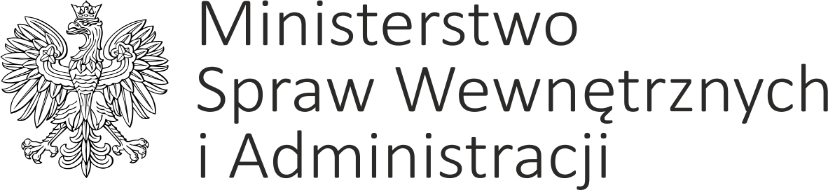 ZAKUP POJAZDU OSOBOWO-DOSTAWCZEGOZOSTAŁ DOFINANSOWANY
Z BUDŻETU MINISTERSTWA SPRAWWEWNĘTRZNYCH I ADMINISTRACJI2020Szczegółowy opis projektu graficznego jednostronnego oznaczenia informacyjnego:maksymalne wymiary tablicy – 20 x 30 cm;kolor tła – biel (RGB: 255, 255, 255; CMYK: 0%, 0%, 0%, 0%);czcionka – Trajan Pro Boldrozmiar czcionki – maksymalny 23 pkt („nazwa inwestycji”, „została dofinansowana…”), maksymalny 21 pkt („rok”);kolor czcionki („nazwa inwestycji”) – czerń (RGB: 0,0,0; CMYK: 100%, 100%, 100%, 100%);kolor czcionki (pozostałe) – granat (RGB: 0, 33, 87; CMYK: 100%, 92%, 34%, 35%);kolor linii oddzielającej – czerwień (RGB: 247, 4, 4; CMYK: 0%, 100%, 100%, 0%).